Multiplying FractionsMultiplying FractionsMultiplying FractionsMultiplying FractionsMultiplies a fraction by a whole number or vice versa3 × 3“I know this is equal to 3+ 3+ 3, which is the same as    (3 + 3 + 3) + (+ + ) = 9 + = 9 + 1= 10Because changing the order doesn’t change the product, I know that 3× 3 = 10 as well.”Multiplies fractions and/or mixed numbers using a model“To multiply × 2, I drew an arrayshowing 2. Then, I partitioned it into 3 equal parts and shaded one part differently.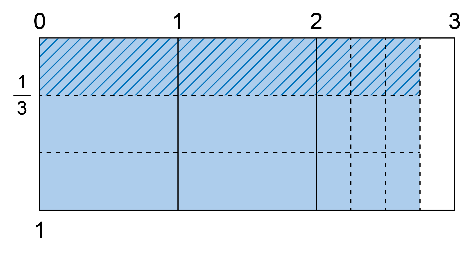 I rearranged the shaded pieces to compare them to 1 whole. 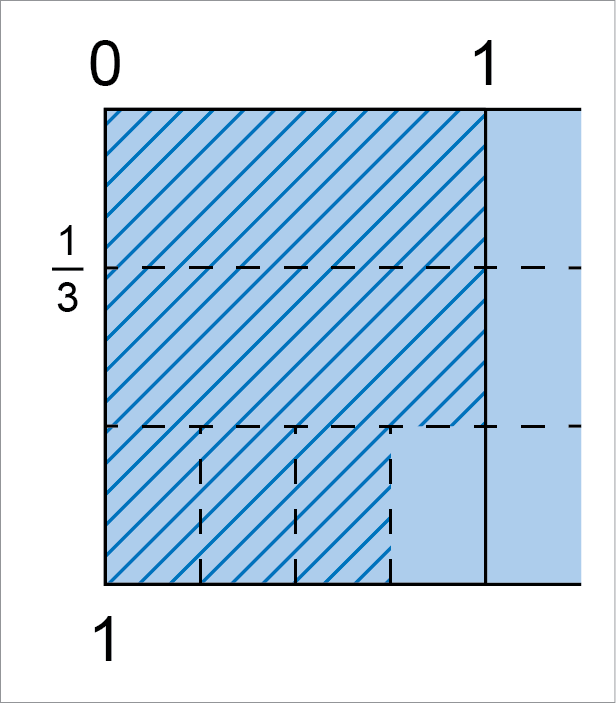 I can see that  are shaded. 
So, × 2= .”Multiplies fractions and/or mixed numbers symbolically“To multiply × 2, I’m first going towrite the mixed number as an improper fraction. Then, I can just multiply the numerators and the denominators.× 2= ×            = ”Solves problems that involve multiplying fractions and/or mixed numbers“Toby has 32yd of electrical cable. They use of the cable on a wiring project. How many yards of cable are left?Since Toby uses of the cable, 
I know that remain.× 32= ×             =             = 26There are 26 yd of cable left.”Observations/DocumentationObservations/DocumentationObservations/DocumentationObservations/Documentation